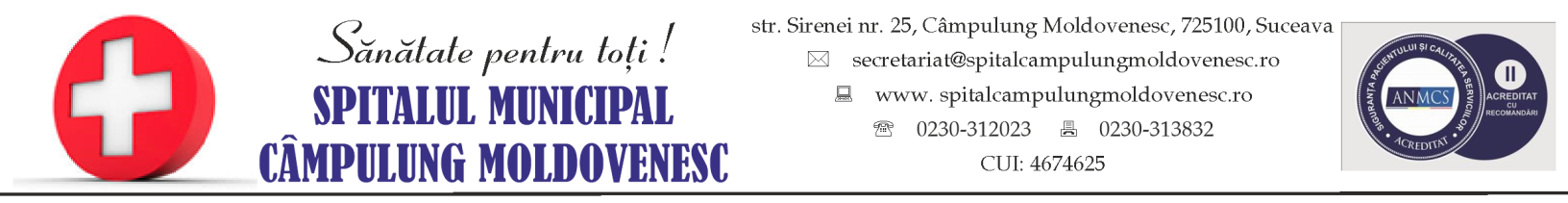 Operator de date cu caracter personal : 8895ANUNȚ CONSILIUL DE ADMINISTRAȚIE AL SPITALULUI  MUNICIPAL CÂMPULUNG MOLDOVENESC organizează concurs pentru ocuparea funcției de MANAGER – persoană fizică Concursul  se va organiza în conformitate cu prevederile Ordinului M.S. nr. 1520/2016 și a Regulamentului de organizare și desfășurare a concursului pentru ocuparea funcției  contractual  vacante de manager – persoană fizică la Spitalul Municipal Câmpulung Moldovenesc , aprobat prin Dispoziția Primarului municipiului Câmpulung Moldovenesc nr.192/26.06.2020.	Concursul va avea loc la sediul  Spitalului Municipal Câmpulung Moldovenesc, str. Sirenei, nr. 25, jud. Suceava  în perioada 14.05.2024 – 23.05.2024.	Persoanele fizice care se înscriu la concurs trebuie să îndeplinească cumulativ următoarele condiții :a) cunosc limba romană, scris și vorbit;b) sunt absolvenți ai unei instituții de invățămant superior medical, economico-financiar sau juridic;c) sunt absolvenți ai unor cursuri de perfecționare în management sau management sanitar, agreate de Ministerul Sănătății și stabilite prin ordin al ministrului sănătății, ori sunt absolvenți ai unui masterat sau doctorat în management sanitar, economic ori administrativ organizat într-o instituție de învătământ superior acreditată, potrivit legii;d) au cel puțin 2 ani vechime în posturi prevăzute cu studii universitare de lungă durată, conform legii;e) nu au fost condamnate pentru săvârșirea unei infracțiuni comise cu intenție, cu excepția situației în care a intervenit reabilitarea;f) sunt apte din punct de vedere medical (fizic si neuropsihic);g) nu au împlinit vârsta standard de pensionare, conform legii.Concursul se va desfășura în două etape, după cum urmează :a) etapa de verificare a îndeplinirii de către candidați a condițiilor stabilite în anunțul de concurs, etapa eliminatorie , în data de 14.05.2024, ora 10.-rezultatul verificării dosarelor de înscriere se va afișa la sediul Spitalului , precum și pe pagina de internet a Spitalului  la data de 14.05.2024, ora 12;-contestațiile  la proba de verificare a condițiilor stabilite în anunțul de concurs se pot depune pâna la data de 15.05.2024, ora 12 la secretariatul Spitalului;-rezultatul contestațiilor la proba de verificare a condițiilor stabilite în anunțul de concurs se va afișa la sediul Spitalului , precum și pe pagina de internet a Spitalului  la data de 16.05.2024, ora 12.b) etapa de susținere publică si de evaluare a proiectului de management –etapă unică  ce se va desfășura în data de 21.05.2024, ora 10 la sediul Spitalului Municipal Câmpulung Moldovenesc- rezultatul probei de susținere  publică si de evaluare a proiectului de management se afișează la sediul Spitalului, precum și pe pagina de internet în data de 21.05.2024, ora 15;- contestațiile privind rezultatul probei de susținere  publică si de evaluare a proiectului de management se pot depune până la data de 22.05.2024, ora 15 la secretariatul Spitalului;- rezultatul contestațiilor la proba de susținere  publică si de evaluare a proiectului de management se vor afișa la sediul Spitalului, precum și pe pagina de internet în data de 23.05.2024, ora 15.Înscrierea candidaților la concurs se va face la sediul Spitalului Municipal Câmpulung Molovenesc până la data de 13.05.2024, ora 12  la secretariat. Dosarul de înscriere trebuie să conțină  în principal urmatoarele documente:a) cererea de înscriere la concurs în care candidatul menționează funcția pentru care dorește să candideze;b) copia certificată pentru conformitate a actului de identitate, aflat în termen de valabilitate;c) copia certificată pentru conformitate a diplomei de licență sau echivalente;d) copia certificată pentru conformitate a documentelor care atestă absolvirea cursurilor de perfecționare în management sau management sanitar ori a diplomei de masterat sau doctorat în management sanitar, economic sau administrativ, organizat într-o institutie de învațământ superior acreditată, potrivit legii;e) curriculum vitae;f) adeverința care atestă vechimea în posturi cu studii universitare de lungă durata sau copie certificată pentru conformitate a carnetului de muncă;g) cazierul judiciar sau declarația candidatului prin care acesta își exprimă consimțământul pentru obținerea extrasului de pe cazierul judiciar de către comisia de concurs conform Legii nr. 290/2004 privind cazierul judiciar, republicată, cu modificarile si completarile ulterioare;h) adeverința din care rezultă că este apt medical, fizic si neuropsihic;i) declaratia pe propria răspundere privind necolaborarea cu Securitatea înainte de anul 1989;j) copie certificată pentru conformitate a actelor (certificat de casatorie etc.) prin care candidatul si-a schimbat numele, dupa caz;k) proiectul de management realizat de candidat;l) declaratie pe propria raspundere a candidatului ca proiectul de management este conceput si realizat integral de catre candidat;m) declarație pe propria răspundere ca in ultimii 3 ani nu a fost constatată de către instituția competentă existența conflictului de interese ori starea de incompatibilitate cu privire la candidat;n) declarație pe propria raspundere privind conformitatea cu originalul a copiilor de pe documentele depuse la dosarul de înscriere.	În data de 15.04.2024, ora 10 candidații interesați vor putea efectua o vizită în cadrul Spitalului Municipal Câmpulung Moldovenesc , sub îndrumarea președintelui Consiliului Medical. 	Orice persoană care își manifestă intenția de a participa la susținerea publică a proiectului de management va transmite solicitarea de participare și eventualele întrebări pe adresa de e-mail a Spitalului : secretariat@spitalcampulungmoldovenesc.ro până în data de 15.04.2024, ora 10. Tema proiectului de management este la alegerea candidatului din următoarea lista de 5 teme, care va fi adaptată la problemele Spitalului Municipal Câmpulung Moldovenesc:a) planificarea si organizarea serviciilor de sănătate la nivelul spitalului;b) siguranța si satisfacția pacientului;c) managementul calității serviciilor medicale;d) managementul resurselor umane;e) performanța clinică si financiară a activitatilor spitalului.(2) Proiectul se realizează individual de către candidat si se dezvoltă într-un volum de maximum 15-20 pagini, tehnoredactate pe calculator, cu caractere Times New Roman, marimea 12, spațiere la un rând.Model-cadru de grilă generală de evaluare a proiectului de management.Descrierea situatiei actuale a spitalului - 1 p Analiza SWOT a spitalului (puncte tari, puncte slabe, oportunitati, amenintari) - 2 pIdentificarea problemelor critice - 0,5 pSelectionarea unei probleme/unor probleme prioritare, cu motivarea alegerii facute - 0,5 pDezvoltarea proiectului de management pentru problema prioritara identificata/problemele prioritare identificate - 6 pa) Scop - 1 pb) Obiective - 1 pc) Activitati - 1 p- definire (0,25 p)- incadrare in timp - grafic Gantt (0,25 p)- resurse necesare - umane, materiale, financiare (0,25 p)- responsabilitati (0,25 p)d) Rezultate asteptate - 1 pe) Indicatori - evaluare, monitorizare - 1 pf) Cunoasterea legislatiei relevante - 1 pRelații suplimentare se pot obține la telefon 0230/312023, între orele 8-16 sau pe adresa de e-mail : secretariat@spitalcampulungmoldovenesc.roPreședinte Consiliu de Administrație,Dr. Sădeanu Dinu -FlorinBIBLIOGRAFIA
Pentru concursul organizat în vederea ocupării funcţiei de manager spital-persoană fizică a Spitalului Municipal  Câmpulung MoldovenescI.Domeniu legislativ:
1. Legea nr. 95 / 2006 privind  reforma în domeniul sănătăţii, republicată, cu modificările şi completările ulterioare – Titlul VII Spitalele
2. Hotărârea Guvernului  nr. 521/2023 pentru aprobarea pachetelor de servicii şi a Contractului-cadru care reglementează condiţiile acordării asistenţei medicale, a medicamentelor şi a dispozitivelor medicale în cadrul sistemului de asigurări sociale de sănătate 3. OMS nr.39/ 2008 privind reorganizarea ambulatoriului de specialitate al spitalului
4. OMS nr. 914/2006 pentru aprobarea normelor privind condiţiile pe care trebuie să le îndeplinească un spital în vederea obţinerii autorizaţiei sanitare de funcţionare, cu modificările și completările ulterioare
5. OMS nr. 1384 /2010 privind aprobarea modelului-cadru al contractului de management şi a listei indicatorilor de performanţă a activităţii managerului spitalului public cu modificările și completările ulterioare
6. Legea nr. 46 /2003 – Legea drepturile pacientului, cu modificările și completările ulterioare
7. OMS nr. 1410/2016 privind aprobarea Normelor de aplicare a Legii drepturilor pacientului nr. 46/2003
8. OMS nr. 1101 /2016, privind aprobarea Normelor de supraveghere, prevenire şi limitare a infecţiilor asociate asistenţei medicale în unităţile sanitare
9. Hotărârea Guvernului  nr.  1425 /2006, pentru aprobarea Normelor metodologice de aplicare a prevederilor Legii securităţii şi sănătăţii în muncă nr. 319/2006, cu modificările și completările ulterioare
10. OMS nr.1091/2010 privind centralizarea consumului de medicamente din unităţile sanitare cu paturi
11. OMS nr. 921 /2006 pentru stabilirea atribuţiilor comitetului director din cadrul spitalului public
12. OMS nr. 1470/2011 pentru aprobarea criteriilor privind angajarea şi promovarea în funcţii, grade şi trepte profesionale a personalului contractual din unităţile sanitare publice din sectorul sanitar, cu modificările și completările ulterioare
13. Legea nr. 273 /2006, privind finanţele publice, locale cu modificările și completările ulterioare
14. OMFP nr. 1792 /2002 pentru aprobarea Normelor metodologice privind angajarea, lichidarea, ordonanţarea şi plata cheltuielilor instituţiilor publice, precum şi organizarea, evidenţa şi raportarea angajamentelor bugetare şi legale cu modificările și completările ulterioare
15. Legea nr. 53 /2003, Codul muncii, republicat, cu modificările și completările ulterioare
16. Legea nr. 98 /2016, privind achiziţiile publice, cu modificările și completările ulterioare
17. Hotărârea nr. 395/2016, pentru aprobarea Normelor metodologice de aplicare a prevederilor referitoare la atribuirea contractului de achiziţie publică/acordului-cadru din Legea nr. 98/2016 privind achiziţiile publice, cu modificările și completările ulterioare
18. Ordonanța Guvernului nr. 119/1999  privind controlul intern/managerial şi controlul financiar preventive, cu modificările și completările ulterioare
19. Ordinul Secretariatului General al Guvernului nr.  600/2018  privind aprobarea Codului controlului intern managerial al entităţilor publice
20. OMS nr. 446/2017 privind aprobarea Standardelor, Procedurii şi metodologiei de evaluare şi acreditare a spitalelorII . Domeniul managementului sanitar
– Managementul spitalului  – Școala Națională de Sănătate Publică și Management Sanitar , București 2012Președinte Consiliu de Administrație,Dr. Sădeanu Dinu -Florin